           Salt Lake City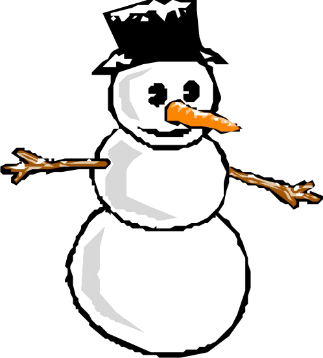 WINTER WINDUP SECTIONAL                    AND   I/N PAIRS       SONS OF UTAH PIONEERS       (see map on www.utahbridge.com)	          3301 East 2920 South                    		        Salt Lake City, UT 84109  FRIDAY, JANUARY 17, 2020Single Session Stratified Pairs		  1:00 p.m. & 6:00 p.m.Single Session Stratified 299 Pairs 	  1:00 p.m. & 6:00 p.m.SATURDAY, JANUARY 18, 2020Single Session Stratified Pairs		10:00 a.m. & 3:00 p.m.Single Session Stratified 299 Pairs 	10:00 a.m. & 3:00 p.m.Max Aeschbacher      “Bidding over Two Clubs”		2:00 p.m.SUNDAY, JANUARY 19, 2020Stratified Swiss Teams			        10:00 a.m. & TBA499er NLM Swiss Teams provided enough teams are availableSTRATIFIED EVENTSPairs & Teams stratified by average MP per pair/team299 Pairs Stratification 50/100/300Swiss Teams scored on 20VP ScaleA 2000+, B 750-2000, C 0-750	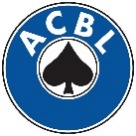 SPONSORED BY ACBL UNIT 386SANCTION   2001332     ENTRY FEES$10.00 per session for ACBL membersAll players must have an ACBL number to participate.A temporary membership is available from the Director for $4.00(Unit 386 is subsidizing this fee regularly $7.99)Lapsed members will be charged a $4.00 surcharge.Members with 0-5 MP play freeMembers with 6-20MP $10.00 1st session, $5.00 2nd sessionSunday$120.00 per team for ACBL members (Includes Continental Breakfast, Lunch and Snacks)FREE COFFEE, DRINKS & SNACKS AT ALL SESSIONSPlayers are invited to bring contributions for the snack tableZERO TOLERANCE TOURNAMENTNo Scents – natural or artificialNEARBY HOTELSUniversity Marriott 801-581-1000Hampton Inn & Suites 801-583-3500Extended Stay America 801-474-0771TOURNAMENT DIRECTORJohn GramBOARD EVENT COORDINATORCindy Zimmerman 971-886-1345 zczimm@gmail.comUNIT TOURNAMENT COORDINATORRosalee Gardner 801-440-7474rosaleeg@comcast.netPARTNERSHIPS